ESCOLA MUNICIPAL DE EDUCAÇÃO BÁSICA PROFESSOR VITOLDO ALEXANDRE CZECHCATANDUVAS,01 DE ABRIL DE 2020PROFESSORA: DANIELLE BRESSANELLI2 º ANO VESPERTINO  ATIVIDADES DE PORTUGUÊS.COPIAR NO CADERNO DE ATIVIDADES.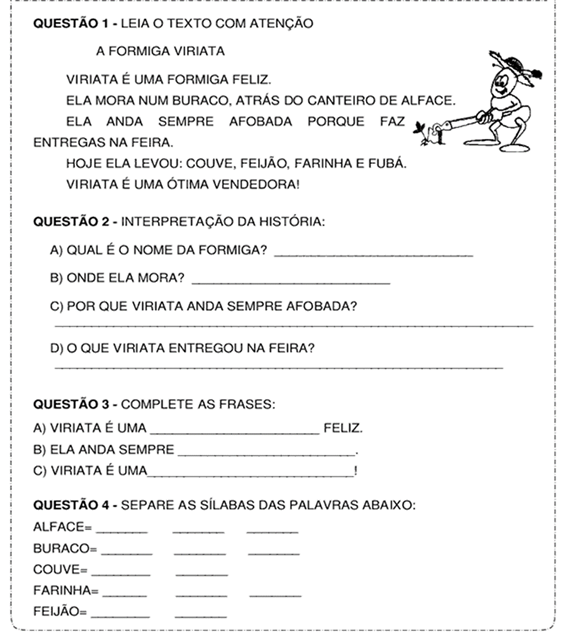 COPIAR O TEXTO E AS PERGUNTAS EM SEU CADERNO E RESPONDER CONFORME O TEXTO.(PAIS ORIENTAR SEU FILHO EM RELAÇÃO A COPIA DO TEXTO COM OS ESPAÇOS ENTRE AS PALAVRAS, PARA AS RESPOSTAS, COPIAR UMA PERGUNTA E RESPONDER PARA DEPOIS IR PARA PRÓXIMA.DEPOIS DE COPIAR O TEXTO E AS PERGUNTAS FAÇA UM LINDO DESENHO SOBRE O TEXTO “A FORMIGA VIRIATA” (DESENHO DE ATÉ 8 LINHAS LEMBRANDO DE OCUPAR BEM O ESPAÇO COMO A PROF.FALA EM SALA DE AULA.  PINTAR O DESENHO.PAIS COBRAR A LEITURA DE SEUS FILHOS SE POSSÍVEL GRAVAR ELES LENDO.2-FAÇA EM SEU CADERNO DE ATIVIDADES AS FAMÍLIAS DAS SILABAS DAS CONSOANTES: B,C,D...EXEMPLO: BA,BE, BI....DEPOIS ESCREVA UMA PALAVRA QUE INICIE COM CADA SILABA E REPRESENTE COM UM DESENHO.BALA: (AO LADO DA PALAVRA FAZ O DESENHO DO TAMANHO DA LINHA, SEMPRE PULANDO LINHA PARA CADA PALAVRA UMA EMBAIXO DA OUTRA.)